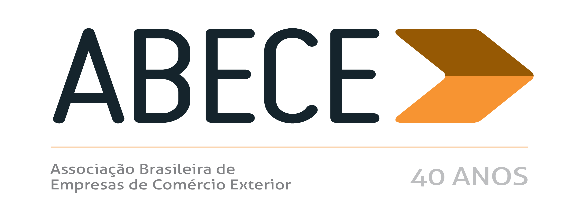 ALERTA MEDIDA DE DEFESA COMERCIAL – n° 11/2017Prezado Associado,Informamos, para conhecimento imediato e adoção das providências cabíveis, a publicação de medidas de defesa comercial referentes aos produtos abaixo.Trata-se de informação de caráter exclusivo para associados com divulgação restrita.Para cancelar o recebimento, solicitamos enviar mensagem neste e.mail.Atenciosamente,Secretaria Executiva da ABECEBATATAS CONGELADAS (NCM 2004.10.00) BARRILHA SINTETICA (NCM 2501.00.19)  LEITE EM PÓ (NCM 0402.10.10, 0402.10.90, 0402.21.10, 0402.21.20, 0402.29.10 e 0402.29.20) ANEXOCIRCULAR SECEX Nº 27, DE 24 DE MAIO DE 2017 (DOU 25/5/2017)O SECRETÁRIO DE COMÉRCIO EXTERIOR DO MINISTÉRIO DA INDÚSTRIA, COMÉRCIO EXTERIOR E SERVI- ÇOS, nos termos do Acordo sobre a Implementação do Artigo VI do Acordo Geral sobre Tarifas e Comércio - GATT 1994, aprovado pelo Decreto Legislativo no 30, de 15 de dezembro de 1994, promulgado pelo Decreto no 1.355, de 30 de dezembro de 1994, e regulamentado pelo Decreto no 8.058, de 26 de julho de 2013, considerando o estabelecido no Art. 2o da Resolução CAMEX no 6, de 16 de fevereiro de 2017, publicada no Diário Oficial da União - D.O.U. de 17 de fevereiro de 2017, que homologou, nos termos constantes de seu Anexo I, item 1, o compromisso de preços para amparar as importações brasileiras de batatas congeladas, comumente classificadas no código 2004.10.00 da Nomenclatura Comum do MERCOSUL - NCM, quando originárias da Bélgica, fabricadas pela empresa Ecofrost S.A., torna público que: 1. De acordo com o disposto no tópico D do item 28 do Anexo I da Resolução CAMEX no 6, de 2017, o primeiro ajuste do preço a ser praticado pela Ecofrost S.A. deverá ser realizado com base no impacto da alteração do preço de aquisição da batata in natura no custo de produção utilizado na apuração da margem de dumping da empresa Ecofrost, para fins de determinação final, considerando-se a mesma rentabilidade obtida pela Ecofrost nas vendas de batatas congeladas no mercado interno no período de investigação de dumping. 2. O preço reajustado foi apurado com base na seguinte metodologia: (i) com vistas à obtenção do volume de batata in natura consumida pela empresa na produção de batatas congeladas no período de investigação de dumping, aplicou-se ao volume de batatas congeladas produzidas percentual referente ao rendimento médio da batata in natura da própria empresa; (ii) tendo em vista que as empresas europeias adquirem em média cerca de 50% da batata in natura utilizada na fabricação de batatas congeladas no mercado livre e os outros 50% por meio de contrato, considerou-se que 50% do montante apurado no item (i) equivalerá à parcela de batatas in natura adquirida por contrato e os outros 50% à parcela adquirida no mercado livre; (iii) ao preço de aquisição da batata in natura adquirida pela empresa por meio de contrato, referente ao mês de junho de 2015, será aplicada a variação do Harmonized Index of Consumer Prices - HICP da Europa no período de julho de 2015 a novembro de 2016 e o período de investigação de dumping (julho de 2014 a junho de 2015). O valor obtido será multiplicado pelo volume das batatas in natura adquiridas por contrato apurado no item (ii); (iv) a parcela referente às batatas in natura adquiridas no mercado livre será multiplicada pelo preço da batata in natura, com base no preço futuro dessa matéria-prima, obtido no sítio eletrônico do European Energy Exchange - EEX´s para o mês de abril de 2017; (v) à soma dos valores obtidos nos itens (iii) e (iv) será adicionado valor atualizado referente aos outros custos de produção da batata congelada reportados pela empresa no período de investigação de dumping. Esse montante será apurado por meio da multiplicação entre esses outros custos de produção e a variação do HICP da Europa no período de julho de 2015 a novembro de 2016 e o período de investigação de dumping (julho de 2014 a junho de 2015); e (vi) por fim, o montante apurado no item anterior será dividido pelo volume total de batatas congeladas produzidas pela Ecofrost no período de investigação de dumping e, em seguida, aplicar-se-á a margem de lucro obtida pela empresa nesse mesmo período, nas vendas de batatas congeladas no mercado doméstico no curso normal das operações. 3. Assim, observados os termos do compromisso que previram o reajuste dos preços a serem praticados, bem como as fórmulas previstas, determina-se que: 3.1. O novo preço de exportação de batatas congeladas fabricadas pela Ecofrost S.A. deverá ser igual ou superior a C= 704,73/t (setecentos e quatro euros e setenta e três centavos por tonelada), na condição CIF. 3.2. O novo preço de exportação em base FOB, conforme o disposto no tópico D do item 32 do Anexo I da Resolução CAMEX no 6, de 2017, será equivalente a 94,9% do preço de exportação CIF apurado, ou seja, C= 668,79/t (seiscentos e sessenta e oito euros e setenta e nove centavos por tonelada). 4. Esta Circular entra em vigor em um prazo de 30 (trinta) dias a partir da data de sua publicação no D.O.U. ABRÃO MIGUEL ÁRABE NETO CIRCULAR SECEX Nº 28, DE 24 DE MAIO DE 2017 (DOU 25/5/2017)O SECRETÁRIO DE COMÉRCIO EXTERIOR DO MINISTÉRIO DA INDÚSTRIA, COMÉRCIO EXTERIOR E SERVI- ÇOS, nos termos do Acordo sobre a Implementação do Artigo VI do Acordo Geral sobre Tarifas e Comércio - GATT 1994, aprovado pelo Decreto Legislativo no 30, de 15 de dezembro de 1994, promulgado pelo Decreto no 1.355, de 30 de dezembro de 1994, e regulamentado pelo Decreto no 8.058, de 26 de julho de 2013, considerando o estabelecido no Art. 2o da Resolução CAMEX no 6, de 16 de fevereiro de 2017, publicada no Diário Oficial da União - D.O.U. de 17 de fevereiro de 2017, que homologou, nos termos constantes de seu Anexo I, item 2, o compromisso de preços para amparar as importações brasileiras de batatas congeladas, comumente classificadas no código 2004.10.00 da Nomenclatura Comum do MERCOSUL - NCM, quando originárias dos Países Baixos, fabricadas pela empresa Farm Frites BV, torna público que: 1. De acordo com o disposto no tópico D do item 28 do Anexo I da Resolução CAMEX no 6, de 2017, o primeiro ajuste do preço a ser praticado pela Farm Frites BV deverá ser realizado com base no impacto da alteração do preço de aquisição da batata in natura no custo de produção utilizado na apuração da margem de dumping da empresa Farm Frites, para fins de determinação final, considerando-se a mesma rentabilidade obtida pela Farm Frites nas vendas de batatas congeladas no mercado interno no período de investigação de dumping. 2. O preço reajustado foi apurado com base na seguinte metodologia: (i) com vistas à obtenção do volume de batata in natura consumida pela empresa na produção de batatas congeladas no período de investigação de dumping, aplicou-se ao volume de batatas congeladas produzidas percentual referente ao rendimento médio da batata in natura da própria empresa; (ii) tendo em vista que as empresas europeias adquirem em média cerca de 50% da batata innatura utilizada na fabricação de batatas congeladas no mercado livre e os outros 50% por meio de contrato, considerou-se que 50% do montante apurado no item (i) equivalerá à parcela de batatas in natura adquirida por contrato e os outros 50% à parcela adquirida no mercado livre; (iii) ao preço de aquisição da batata in natura adquirida pela empresa por meio de contrato, referente ao mês de junho de 2015, será aplicada a variação do Harmonized Index of Consumer Prices - HICP da Europa no período de julho de 2015 a novembro de 2016 e o período de investigação de dumping (julho de 2014 a junho de 2015). O valor obtido será multiplicado pelo volume das batatas in natura adquiridas por contrato apurado no item (ii); (iv) a parcela referente às batatas in natura adquiridas no mercado livre será multiplicada pelo preço da batata in natura, com base no preço futuro dessa matéria-prima, obtido no sítio eletrônico do European Energy Exchange - EEX´s para o mês de abril de 2017; (v) à soma dos valores obtidos nos itens (iii) e (iv) será adicionado valor atualizado referente aos outros custos de produção da batata congelada reportados pela empresa no período de investigação de dumping. Esse montante será apurado por meio da multiplicação entre esses outros custos de produção e a variação do HICP da Europa no período de julho de 2015 a novembro de 2016 e o período de investigação de dumping (julho de 2014 a junho de 2015); e (vi) por fim, o montante apurado no item anterior será dividido pelo volume total de batatas congeladas produzidas pela Farm Frites no período de investigação de dumping e, em seguida, aplicar-se-á a margem de lucro obtida pela empresa nesse mesmo período, nas vendas de batatas congeladas no mercado doméstico no curso normal das operações. 3. Assim, observados os termos do compromisso que previram o reajuste dos preços a serem praticados, bem como as fórmulas previstas, determina-se que: 3.1. O novo preço de exportação de batatas congeladas fabricadas pela Farm Frites BV deverá ser igual ou superior a C= 740,98/t (setecentos e quarenta euros e noventa e oito centavos por tonelada), na condição CIF.3.2. O novo preço de exportação em base FOB, conforme o disposto no tópico D do item 32 do Anexo I da Resolução CAMEX no 6, de 2017, será equivalente a 94,2% do preço de exportação CIF apurado, ou seja, C= 698,01/t (seiscentos e noventa e oito euros e um centavo por tonelada). 4. Esta Circular entra em vigor em um prazo de 30 (trinta) dias a partir da data de sua publicação no D.O.U. ABRÃO MIGUEL ÁRABE NETO CIRCULAR SECEX Nº 29, DE 24 DE MAIO DE 2017 (DOU 25/5/2017)O SECRETÁRIO DE COMÉRCIO EXTERIOR DO MINISTÉRIO DA INDÚSTRIA, COMÉRCIO EXTERIOR E SERVI- ÇOS, nos termos do Acordo sobre a Implementação do Artigo VI do Acordo Geral sobre Tarifas e Comércio - GATT 1994, aprovado pelo Decreto Legislativo no 30, de 15 de dezembro de 1994, promulgado pelo Decreto no 1.355, de 30 de dezembro de 1994, e regulamentado pelo Decreto no 8.058, de 26 de julho de 2013, considerando o estabelecido no Art. 2o da Resolução CAMEX no 6, de 16 de fevereiro de 2017, publicada no Diário Oficial da União - D.O.U. de 17 de fevereiro de 2017, que homologou, nos termos constantes de seu Anexo I, item 3, o compromisso de preços para amparar as importações brasileiras de batatas congeladas, comumente classificadas no código 2004.10.00 da Nomenclatura Comum do MERCOSUL - NCM, quando originárias da Bélgica, fabricadas pela empresa Lutosa S.A., torna público que: 1. De acordo com o disposto no tópico D do item 28 do Anexo I da Resolução CAMEX no 6, de 2017, o primeiro ajuste do preço a ser praticado pela Lutosa S.A. deverá ser realizado com base no impacto da alteração do preço de aquisição da batata in natura no custo de produção utilizado na apuração da margem de dumping da empresa Lutosa, para fins de determinação final, considerando-se a mesma rentabilidade obtida pela Lutosa nas vendas de batatas congeladas no mercado interno no período de investigação de dumping. 2. O preço reajustado foi apurado com base na seguinte metodologia: (i) com vistas à obtenção do volume de batata in natura consumida pela empresa na produção de batatas congeladas no período de investigação de dumping, aplicou-se ao volume de batatas congeladas produzidas percentual referente ao rendimento médio da batata in natura da própria empresa; (ii) tendo em vista que as empresas europeias adquirem em média cerca de 50% da batata innatura utilizada na fabricação de batatas congeladas no mercado livre e os outros 50% por meio de contrato, considerou-se que 50% do montante apurado no item (i) equivalerá à parcela de batatas in natura adquirida por contrato e os outros 50% à parcela adquirida no mercado livre; (iii) ao preço de aquisição da batata in natura adquirida pela empresa por meio de contrato, referente ao mês de junho de 2015, será aplicada a variação do Harmonized Index of Consumer Prices - HICP da Europa no período de julho de 2015 a novembro de 2016 e o período de investigação de dumping (julho de 2014 a junho de 2015). O valor obtido será multiplicado pelo volume das batatas in natura adquiridas por contrato apurado no item (ii); (iv) a parcela referente às batatas in natura adquiridas no mercado livre será multiplicada pelo preço da batata in natura, com base no preço futuro dessa matéria-prima, obtido no sítio eletrônico do European Energy Exchange - EEX´s para o mês de abril de 2017; (v) à soma dos valores obtidos nos itens (iii) e (iv) será adicionado valor atualizado referente aos outros custos de produção da batata congelada reportados pela empresa no período de investigação de dumping. Esse montante será apurado por meio da multiplicação entre esses outros custos de produção e a variação do HICP da Europa no período de julho de 2015 a novembro de 2016 e o período de investigação de dumping (julho de 2014 a junho de 2015); e (vi) por fim, o montante apurado no item anterior será dividido pelo volume total de batatas congeladas produzidas pela Lutosa no período de investigação de dumping e, em seguida, aplicar-se-á a margem de lucro obtida pela empresa nesse mesmo período, nas vendas de batatas congeladas no mercado doméstico no curso normal das operações. 3. Assim, observados os termos do compromisso que previram o reajuste dos preços a serem praticados, bem como as fórmulas previstas, determina-se que:3.1. O novo preço de exportação de batatas congeladas fabricadas pela Lutosa S.A. deverá ser igual ou superior a C= 831,58/t (oitocentos e trinta e um euros e cinquenta e oito centavos por tonelada), na condição CIF. 3.2 O novo preço de exportação em base FOB, conforme o disposto no tópico D do item 32 do Anexo I da Resolução CAMEX no 6, de 2017, será equivalente a 94,8% do preço de exportação CIF apurado, ou seja, C= 788,34/t (setecentos e oitenta e oito euros e trinta e quatro centavos por tonelada). 4. Esta Circular entra em vigor em um prazo de 30 (trinta) dias a partir da data de sua publicação no D.O.U. ABRÃO MIGUEL ÁRABE NETO RESOLUÇÃO CAMEX Nº 1-SEI, DE 29 DE MAIO DE 2017 (DOU 30/5/2017)Revê direito antidumping definitivo aplicado pela Resolução CAMEX no 6, de 16 de fevereiro de 2017, e retifica informações constantes do Anexo da referida Resolução. O COMITÊ EXECUTIVO DE GESTÃO - GECEX - DA CÂMARA DE COMÉRCIO EXTERIOR - CAMEX, no uso da atribuição que lhe conferem os §§ 4º, II, e 8º do art. 5º do Decreto nº 4.732, de 10 de junho de 2003, e com fundamento no inciso XV do art. 2º do mesmo diploma legal e nos arts. 53 e 55 da Lei nº 9.784, de 29 de janeiro de 1999, CONSIDERANDO o contido na Nota Técnica nº 6/2017-SEI-CGSC/DECOM/SECEX do Departamento de Defesa Comercial da Secretaria de Comércio Exterior do Ministério da Indústria, Comércio Exterior e Serviços, CONSIDERANDO o contido no Parecer nº 95/2017/CGDI/CONJUR-MRE/CGU/AGU da Consultoria Jurídica do Ministério das Relações Exteriores, CONSIDERANDO o contido no Parecer nº 00247/2017/CONJURMDIC/CGU/AGU da Consultoria Jurídica do Ministério da Indústria, Comércio Exterior e Serviços, CONSIDERANDO o constante dos autos do processo nº 09256.000060/2017-51, resolve: Art. 1º Rever, com efeitos retroativos a 17 de fevereiro de 2017, o direito antidumping aplicado às importações brasileiras de batatas congeladas, comumente classificadas no item 2004.10.00 da Nomenclatura Comum do Mercosul - NCM, originárias da Alemanha, Bélgica, França e Países Baixos, passando o art. 1º da Resolução CAMEX nº 6, de 16 de fevereiro 2017, a vigorar com a seguinte redação: "Art. 1º Encerrar a investigação com aplicação de direito antidumping definitivo, por um prazo de até 5 (cinco) anos, às importações brasileiras de batatas congeladas, comumente classificadas no item 2004.10.00 da Nomenclatura Comum do MERCOSUL - NCM, originárias da Alemanha, Bélgica, França e Países Baixos, a ser recolhido sob a forma de alíquota ad valorem, nos montantes abaixo especificados: País Produtor/Exportador Direito Antidumping Definitivo (%) AlemanhaAgrarfrost GMBH & Co. 39,7 Wernsing Feinkost GMBH 6,3 Schne - Frost Ernst Schnetkamp GMBH & CO 40,5 Demais 43,2 Bélgica Clarebout Potatoes NV 9,4 NV Mydibel SA 8,4 Agristo NV, Bart's Potato Company, Eurofreez NV, Farm Frites Belgium NV 11 , 2 Demais, exceto Ecofrost SA e Lutosa SA 17,2 França Todas as empresas, exceto McCain Alimentaire SAS 78,9 Países Baixos Agristo BV 11 , 5 Bergia Distributiebedrijven BV 41,4 Aviko BV, Lamb Weston Meijer VOF, Mondial Foods BV, Oerlemans Foods Nederland BV 28,7 Demais, exceto Farm Frites BV e McCain Foods Holland BV 73,6 (NR") Art. 2 Retificar as informações constantes do Anexo II da Resolução CAMEX nº 6, de 2017, nos termos do Anexo I a esta Resolução. Art. 3º Tornar públicos os motivos que justificam esta decisão, conforme consta do Anexo II a esta Resolução. Art. 4º Esta Resolução entra em vigor na data de sua publicação no Diário Oficial da União. MARCOS PEREIRA Presidente CIRCULAR SECEX Nº 30, DE 31 DE MAIO DE 2017(DOU 01/6/2017)O SECRETÁRIO DE COMÉRCIO EXTERIOR DO MINISTÉRIO DA INDÚSTRIA, COMÉRCIO EXTERIOR E SERVI- ÇOS, em consonância com o disposto no Acordo sobre a Implementação do Artigo VI do Acordo Geral sobre Tarifas e Comércio - GATT 1994, aprovado pelo Decreto Legislativo no 30, de 15 de dezembro de 1994, promulgado pelo Decreto no 1.355, de 30 de dezembro de 1994 e o contido no Decreto no 8.058, de 26 de julho de 2013, especialmente o previsto nos arts. 5o e 112, e tendo em vista o constante no Processo MDIC/SECEX nº 52272.001394/2016-92, decide: Prorrogar por até dois meses, a partir de 8 de julho de 2017, o prazo para conclusão da revisão de final de período do direito antidumping aplicado às exportações para o Brasil de sal grosso que não seja destinado a consumo animal, inclusive humano, a ser utilizado na fabricação dos seguintes produtos, intermediários ou finais: cloro líquido, ácido clorídrico, hipoclorito de sódio, dicloroetano, soda cáustica, clorato de sódio ou carbonato de sódio (barrilha sintética), usualmente classificadas no item 2501.00.19 da Nomenclatura Comum do Mercosul (NCM), originárias da República do Chile, iniciada por intermédio da Circular SECEX no 56, de 6 de setembro de 2016, publicada no Diário Oficial da União de 8 de setembro de 2016. ABRÃO MIGUEL ÁRABE NETO CIRCULAR SECEX Nº 31, DE 31 DE MAIO DE 2017(DOU 01/6/2017)O SECRETÁRIO DE COMÉRCIO EXTERIOR DO MINISTÉRIO DA INDÚSTRIA, COMÉRCIO EXTERIOR E SERVI- ÇOS, em consonância com o disposto no Acordo sobre a Implementação do Artigo VI do Acordo Geral sobre Tarifas e Comércio - GATT 1994, aprovado pelo Decreto Legislativo nº 30, de 15 de dezembro de 1994, promulgado pelo Decreto nº 1.355, de 30 de dezembro de 1994 e regulamentado pelo Decreto nº 8.058, de 26 de julho de 2013, torna público que: 1. Conforme o previsto no art. 1º da Resolução da Câmara de Comércio Exterior - CAMEX nº 2, de 5 de fevereiro de 2013, publicada no Diário Oficial da União - D.O.U. de 6 de fevereiro de 2013, o prazo de vigência do direito antidumping aplicado às importações brasileiras de leite em pó ou granulado, integral ou desnatado, não fracionado, comumente classificadas nos itens 0402.10.10, 0402.10.90, 0402.21.10, 0402.21.20, 0402.29.10 e 0402.29.20 da Nomenclatura Comum do MERCOSUL - NCM, originárias da Nova Zelândia e da União Europeia, encerrar-se-á no dia 6 de fevereiro de 2018.2. Conforme previsto no art. 111 do Decreto nº 8.058, de 2013, as partes que desejarem iniciar uma revisão deverão protocolar petição de revisão de final de período, que deverá conter as informações previstas na Portaria SECEX nº 44, de 29 de outubro de 2013, no mínimo quatro meses antes da data do término do período de vigência do direito antidumping. 3. Em conformidade com o previsto na Portaria SECEX nº 58, de 29 de julho de 2015, o protocolo das petições de revisão de final de período deverá ser feito por meio do Sistema DECOM Digital - SDD, o qual pode ser acessado no sítio eletrônico http://dec o m d i g i t a l . m d i c . g o v. b r. 4. Esclarecimentos adicionais podem ser obtidos pelos telefones +55 61 2027-7345/7770. ABRÃO MIGUEL ÁRABE NETO PORTAR